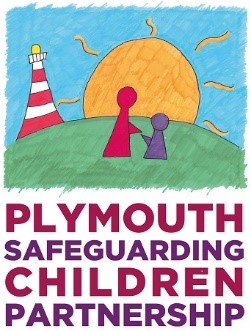 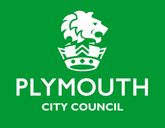 Contextual Safeguarding:Student Wellbeing SurveyContextual Safeguarding: Student Wellbeing SurveyBackgroundContextual Safeguarding (CS) is an approach to safeguarding that supports practitioners to recognise and respond to the harm young people experience outside of the home. This student survey guidance forms part of the Contextual Safeguarding School/colleges Assessment Toolkit and has been developed by The University of Bedfordshire with the Hackney Children and Families Service. This part of the toolkit has been designed to help schools/colleges carry out a contextual assessment of harm. This student survey can be used by schools/colleges to help form a broader assessment of risk in the school/college environment or used on its own. In this toolkit we provide an example student survey that can be adapted to suit the concerns and needs of individual schools/colleges.  The document includes:Guidance for carrying out a student surveyAppendix A: Student Wellbeing SurveyStudent SurveyStudent surveys provide an opportunity for students to give feedback and raise concerns. While the surveys are anonymous they can support school/colleges to identify any issues – positive or negative – that may be affecting their school/college life. We advise asking students to complete the survey in allocated classroom time; this can be done on a paper copy by printing the survey below, or online by using an online survey tool (such as Survey Monkey). The survey can be completed on a one-off basis or at regular intervals (annually/bi-annually) to support ongoing monitoring of student wellbeing. Once the surveys have been completed you will need to enter the results into a database system in order to analyse the results. Survey Monkey is a free survey software tool that allows you to disseminate surveys and input and analyse results. If you have asked for information on students’ gender, as in the example below, you may analyse the results accordingly. You may wish to ask for additional personal details if that is what you want to analyse against.Once you receive responses and have analysed the results, it is important that any concerns are followed up and that an intervention plan is developed for issues that arise. Some of these may relate to concerns outside of the school/college; for example, a particular location where young people feel unsafe. It is important that these are raised with the local authority. The first point of contact within the local authority will vary between local areas. Actions that result from the student survey should be disseminated to the students so that they know their voice and opinions are taken seriously. There is a risk with anonymous surveys that a student will make a disclosure which cannot then be followed up; it is, therefore, important that students are made aware of who they can contact for support if they wish to share information.We would value any feedback you have once you have used the survey. Please email ASHub@plymouth.gov.ukAppendix AThis survey is anonymous so please do not write your name on this form.For each statement, please circle a number from 1 to 5, to show if you agree or disagree. E.g. if you feel happy most of the time at school/college, circle ‘5’.  There are no right or wrong answers.If something is worrying you after completing this survey, and you want to talk to someone, please contact a member of staff  orYou can also contact Childline, the free confidential service for young people, on 0800 1111, or by email on their website: www.childline.org.uk **Thank you for completing the survey**Year Group:Year Group:Date:Date:Gender: please tick one or describe your own:Gender: please tick one or describe your own:Gender: please tick one or describe your own:Gender: please tick one or describe your own:Female Male Transgender Other……………Strongly disagreeDisagreeUnsureAgreeStrongly agreeI feel happy at school/college12345I feel happy at home12345I worry about things a lot12345I find it difficult to control my anger12345I try to work out problems by talking about them12345I feel hopeful about the future12345I feel under pressure to do well at school/college 12345Strongly disagreeStrongly disagreeStrongly disagreeStrongly disagreeDisagreeDisagreeDisagreeDisagreeDisagreeDisagreeUnsureUnsureUnsureUnsureUnsureAgreeAgreeAgreeAgreeAgreeStrongly agreeStrongly agreeStrongly agreeStrongly agreeMost of my friends are my age111122222233333444445555Most of my friends are older than me111122222233333444445555I have some good friends in this school/college111122222233333444445555I have some good friends outside of school/college111122222233333444445555I find it easy to speak to other people my age111122222233333444445555I feel like there is an adult (at home, at school/college, or outside of school/college) who cares about me111122222233333444445555Strongly disagreeStrongly disagreeStrongly disagreeStrongly disagreeDisagreeDisagreeDisagreeDisagreeDisagreeDisagreeUnsureUnsureUnsureUnsureUnsureAgreeAgreeAgreeAgreeAgreeStrongly agreeStrongly agreeStrongly agreeStrongly agreeI have arguments with my friends, or other students, in school/college111122222233333444445555I get into arguments with my friends, or other students, outside school/college111122222233333444445555I get into arguments with my friends, or other students, online111122222233333444445555I have arguments with teachers 111122222233333444445555I find it easy to speak to my teachers or school/college staff111122222233333444445555School/college staff see and know what is happening inside the classroom111122222233333444445555School/college staff see and know what is happening outside of the classroom111122222233333444445555Strongly disagreeStrongly disagreeStrongly disagreeStrongly disagreeStrongly disagreeDisagreeDisagreeDisagreeDisagreeDisagreeUnsureUnsureUnsureUnsureUnsureAgreeAgreeAgreeAgreeStrongly agreeStrongly agreeStrongly agreeOther pupils tease me at school/collegeOther pupils tease me at school/collegeOther pupils tease me at school/college1111122222333334444555I am hit, kicked or pushed by other pupils I am hit, kicked or pushed by other pupils I am hit, kicked or pushed by other pupils 1111122222333334444555Other pupils say bad things about me when I’m not there (including online)Other pupils say bad things about me when I’m not there (including online)Other pupils say bad things about me when I’m not there (including online)1111122222333334444555I feel under pressure to do things that my friends are doingI feel under pressure to do things that my friends are doingI feel under pressure to do things that my friends are doing1111122222333334444555Another student has used a mobile phone or the internet to embarrass or threaten meAnother student has used a mobile phone or the internet to embarrass or threaten meAnother student has used a mobile phone or the internet to embarrass or threaten me1111122222333334444555I have posted something online about another student that I later wished I hadn’t I have posted something online about another student that I later wished I hadn’t I have posted something online about another student that I later wished I hadn’t 1111122222333334444555Sexual harassment happens at school/collegeSexual harassment happens at school/collegeSexual harassment happens at school/college1111122222333334444555I have made another student kiss, touch or take part in a sexual activityI have made another student kiss, touch or take part in a sexual activityI have made another student kiss, touch or take part in a sexual activity1111122222333334444555A student has forced me to kiss, touch or take part in a sexual activity with themA student has forced me to kiss, touch or take part in a sexual activity with themA student has forced me to kiss, touch or take part in a sexual activity with them1111122222333334444555In the last month, how often did you feel things were going well for you at school/college?In the last month, how often did you feel things were going well for you at school/college?In the last month, how often did you feel things were going well for you at school/college?In the last month, how often did you feel things were going well for you at school/college?In the last month, how often did you feel things were going well for you at school/college?In the last month, how often did you feel things were going well for you at school/college?In the last month, how often did you feel things were going well for you at school/college?Not oftenNot oftenNot oftenSometimesSometimesSometimesSometimesSometimesOftenOftenIn the last month, how often did you feel like you were unable to cope with school/college?In the last month, how often did you feel like you were unable to cope with school/college?In the last month, how often did you feel like you were unable to cope with school/college?In the last month, how often did you feel like you were unable to cope with school/college?In the last month, how often did you feel like you were unable to cope with school/college?In the last month, how often did you feel like you were unable to cope with school/college?In the last month, how often did you feel like you were unable to cope with school/college?Not oftenNot oftenNot oftenSometimesSometimesSometimesSometimesSometimesOftenOftenStrongly disagreeStrongly disagreeStrongly disagreeStrongly disagreeDisagreeDisagreeDisagreeDisagreeDisagreeDisagreeUnsureUnsureUnsureUnsureUnsureAgreeAgreeAgreeAgreeStrongly agreeStrongly agreeStrongly agreeStrongly agreeI feel safe in the local area around school/collegeI feel safe in the local area around school/college11112222223333344445555There are some places in the local area I wouldn’t go because I don’t feel safeThere are some places in the local area I wouldn’t go because I don’t feel safe11112222223333344445555If you agreed, please write the specific location(s) where you don’t feel safe: If you agreed, please write the specific location(s) where you don’t feel safe: If you agreed, please write the specific location(s) where you don’t feel safe: If you agreed, please write the specific location(s) where you don’t feel safe: If you agreed, please write the specific location(s) where you don’t feel safe: If you agreed, please write the specific location(s) where you don’t feel safe: If you agreed, please write the specific location(s) where you don’t feel safe: If you agreed, please write the specific location(s) where you don’t feel safe: If you agreed, please write the specific location(s) where you don’t feel safe: If you agreed, please write the specific location(s) where you don’t feel safe: If you agreed, please write the specific location(s) where you don’t feel safe: If you agreed, please write the specific location(s) where you don’t feel safe: If you agreed, please write the specific location(s) where you don’t feel safe: If you agreed, please write the specific location(s) where you don’t feel safe: If you agreed, please write the specific location(s) where you don’t feel safe: If you agreed, please write the specific location(s) where you don’t feel safe: If you agreed, please write the specific location(s) where you don’t feel safe: If you agreed, please write the specific location(s) where you don’t feel safe: If you agreed, please write the specific location(s) where you don’t feel safe: If you agreed, please write the specific location(s) where you don’t feel safe: If you agreed, please write the specific location(s) where you don’t feel safe: Strongly disagreeStrongly disagreeStrongly disagreeStrongly disagreeDisagreeDisagreeDisagreeDisagreeDisagreeDisagreeUnsureUnsureUnsureUnsureUnsureAgreeAgreeAgreeAgreeStrongly agreeStrongly agreeStrongly agreeStrongly agreeSchool/college is a place where I feel safeSchool/college is a place where I feel safe11112222223333344445555There are some places in school/college I wouldn’t go because I don’t feel safeThere are some places in school/college I wouldn’t go because I don’t feel safe11112222223333344445555If you agreed, please write the specific location(s) where you don’t feel safe: If you agreed, please write the specific location(s) where you don’t feel safe: If you agreed, please write the specific location(s) where you don’t feel safe: If you agreed, please write the specific location(s) where you don’t feel safe: If you agreed, please write the specific location(s) where you don’t feel safe: If you agreed, please write the specific location(s) where you don’t feel safe: If you agreed, please write the specific location(s) where you don’t feel safe: If you agreed, please write the specific location(s) where you don’t feel safe: If you agreed, please write the specific location(s) where you don’t feel safe: If you agreed, please write the specific location(s) where you don’t feel safe: If you agreed, please write the specific location(s) where you don’t feel safe: If you agreed, please write the specific location(s) where you don’t feel safe: If you agreed, please write the specific location(s) where you don’t feel safe: If you agreed, please write the specific location(s) where you don’t feel safe: If you agreed, please write the specific location(s) where you don’t feel safe: If you agreed, please write the specific location(s) where you don’t feel safe: If you agreed, please write the specific location(s) where you don’t feel safe: If you agreed, please write the specific location(s) where you don’t feel safe: If you agreed, please write the specific location(s) where you don’t feel safe: If you agreed, please write the specific location(s) where you don’t feel safe: If you agreed, please write the specific location(s) where you don’t feel safe: Do you spend time with your parents/carers?Do you spend time with your parents/carers?Do you spend time with your parents/carers?Do you spend time with your parents/carers?None at allNone at allNone at allNone at allNone at allSometimesSometimesSometimesSometimesSometimesOftenOftenDo you take part in after school/college activities or lunchtime clubs in school/college?  Or have other hobbies or groups outside of school/college?Do you take part in after school/college activities or lunchtime clubs in school/college?  Or have other hobbies or groups outside of school/college?Do you take part in after school/college activities or lunchtime clubs in school/college?  Or have other hobbies or groups outside of school/college?Do you take part in after school/college activities or lunchtime clubs in school/college?  Or have other hobbies or groups outside of school/college?None at allNone at allNone at allNone at allNone at allSometimesSometimesSometimesSometimesSometimesOftenOftenIf so, which ones? Please write here:If so, which ones? Please write here:If so, which ones? Please write here:If so, which ones? Please write here: